Name: Prof. Dr. Panchsheela Ashok Ubale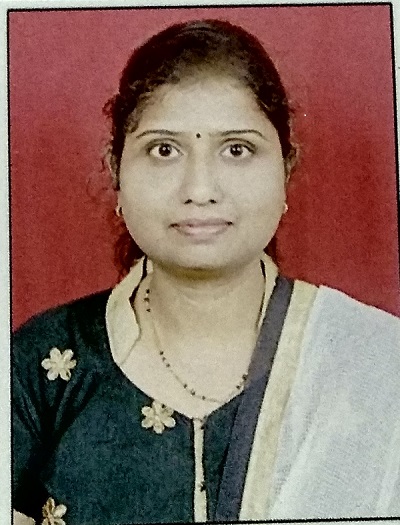 Designation: Assistant Professor  Qualification: M.Sc.(Organic Chemistry), Ph.D.Age: 38 YearsExperience: 17 YearsEmail Id: panchsheelaubale@orchidengg.ac.in Area of Interest: Bioinorganic Chemistry                                   Organic Chemistry                                  Materials ChemistryPublications:
1. International Conference: 02
2. National Conference:01
3. International Journal: 09
4. National Journal: NilSubject Taught:
1. Engineering ChemistryAwards & Recognition:Received Best Teacher Award in General Engineering Department in 2020.Achievements:Received 1st price to poster in international conference on “Chemical and Environment Interface” organizes by Department of Chemistry,Arts , Commerce and Science College, Lanja, Dist: Ratnagiri
Conferences / STTP / Workshops
Conference-10STTP- 03FDP-03Workshops- 04Committee Member:
1) Standing Committee Member2) Secretory of Internal Complaint CommitteeProfessional Memberships: 
1) ISTE member